GOVERNO DO ESTADO DE SÃO PAULO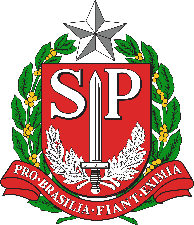 SECRETARIA DE ESTADO DA EDUCAÇÃOCONVIVA SPORDEM DE SERVIÇO – VIDEOMONITORAMENTO 								Nº ORDEM DE SERVIÇO: DIRETORIA DE ENSINO: 		TELEFONE: UNIDADE ESCOLAR: ENDEREÇO:  	                                    Nº  MUNICÍPIO:  			BAIRRO:  MOTIVO DA SOLICITAÇÃO:					DATA DA SOLICITAÇÃO: ________/________/20____PENDÊNCIAS DE EQUIPAMENTOS?        SIM:  	            NÃO:  CFTV:         ALARME:   TECLADO: NS_DVR:   NS_NOBREAK:   MONITOR:         Outros:DESCRIÇÃO DO ATENDIMENTO:OBSERVAÇÕES:	 Se for espelhamento, citar IPs 	configurados		                Carimbo da EscolaAtendimento em ___________/____________/20_____					Nome/assinatura/RG do responsável NIT:					Responsável pela Escola (Nome legível/assinatura)